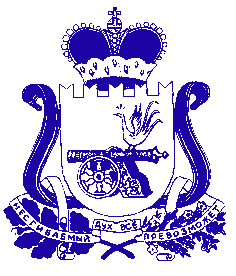 СОВЕТ ДЕПУТАТОВ  ИГОРЕВСКОГО СЕЛЬСКОГО ПОСЕЛЕНИЯ ХОЛМ-ЖИРКОВСКОГО РАЙОНА СМОЛЕНСКОЙ ОБЛАСТИРЕШЕНИЕОт 11.05.2017г.                 №11    О внесении изменений в решение Совета депутатов Игоревского сельского поселения Холм-Жирковского района Смоленской области №35 от 19.12.2016г. «О бюджете муниципального           образования Игоревского сельского поселения Холм-Жирковский район Смоленской области на 2017 год и на    плановый период 2018 и 2019   годов»Руководствуясь Федеральным законом от 06.10.2003 № 131- ФЗ «Об общих принципах организации местного самоуправления в Российской Федерации», Бюджетным кодексом Российской Федерации, Уставом  муниципального образования Игоревского сельского поселения Холм-Жирковского района Смоленской областиСовет депутатов Игоревского сельского поселения Холм-Жирковского района Смоленской области РЕШИЛ:Статья 11.Утвердить основные характеристики  бюджета муниципального образования  Игоревского сельского поселения Холм-Жирковского  района Смоленской области (далее - местный бюджет) на 2017 год:1) общий объем доходов  местного бюджета   в сумме 5 948,3 тыс. рублей, в том числе объем безвозмездных поступлений в сумме 801,5 тыс. рублей, из которых объем получаемых межбюджетных трансфертов – 801,5 тыс. рублей;2) общий объем расходов местного бюджета  в   сумме   5 948,3 тыс. рублей;3) дефицит местного бюджета в сумме 0,0 тыс. рублей         2.Приложение 10 «Распределение бюджетных ассигнований по разделам, подразделам, целевым статьям (муниципальным программам и непрограммным направлениям деятельности), группам (группам и подруппам) видов расходов классификации расходов бюджетов на 2017 год» изложить в новой редакции.         3.Приложение 12 «Распределение бюджетных ассигнований по целевым статьям (муниципальным программам и непрограммным направлениям деятельности), группам (группам и подгруппам) видов расходов классификации расходов бюджетов на 2017 год» изложить в новой редакции.          4.Приложение 14 «Ведомственная структура расходов местного  бюджета (распределение бюджетных ассигнований по главным распорядителям бюджетных средств, разделам, подразделам, целевым статьям (муниципальным программам и непрограммным направлениям деятельности), группам (группам и подгруппам) видов расходов классификации расходов бюджетов) на 2017 год» изложить в новой редакции.5.Приложение 16 «Распределение бюджетных ассигнований по муниципальным программам и непрограммным направлениям деятельности на 2017 год» изложить в новой редакции.Глава муниципального образованияИгоревского сельского поселенияХолм-Жирковского районаСмоленской области                                                                     Т.А.СеменоваПриложение  10к решению Совета депутатов Игоревского сельского поселения Холм-Жирковского района Смоленской области  «О бюджете Игоревского сельского поселения Холм-Жирковского района Смоленской области на 2017 год и на плановый период 2018 и 2019 годов» от 19.12.2016г. №35Распределение бюджетных ассигнований по разделам, подразделам, целевым статьям (муниципальным программам и непрограммным направлениям деятельности), группам (группам и подруппам) видов расходов классификации расходов бюджетов на 2017 год(тыс.руб.)Приложение  12к решению Совета депутатов Игоревского сельского поселения Холм-Жирковского района Смоленской области  «О бюджете Игоревского сельского поселения Холм-Жирковского района Смоленской области на 2017 год и на плановый период 2018 и 2019 годов» от 19.12.2016г. №35Распределение бюджетных ассигнований по целевым статьям (муниципальным программам и непрограммным направлениям деятельности), группам (группам и подгруппам) видов расходов классификации расходов бюджетов на 2017 год(тыс.руб.)Приложение  14к решению Совета депутатов Игоревского сельского поселения Холм-Жирковского района Смоленской области  «О бюджете Игоревского сельского поселения Холм-Жирковского района Смоленской области на 2017 год и на плановый период 2018 и 2019 годов»от 19.12.2016г. №35Ведомственная структура расходов местного  бюджета (распределение бюджетных ассигнований по главным распорядителям бюджетных средств, разделам, подразделам, целевым статьям (муниципальным программам и непрограммным направлениям деятельности), группам (группам и подгруппам) видов расходов классификации расходов бюджетов) на 2017 год(тыс.руб.)Приложение  16к решению Совета депутатов Игоревского сельского поселения Холм-Жирковского района Смоленской области  «О бюджете Игоревского сельского поселения Холм-Жирковского района Смоленской области на 2017 год и на плановый период 2018 и 2019 годов» от 19.12.2016г. №35Распределение бюджетных ассигнований по муниципальным программам и непрограммным направлениям деятельности на 2017 год(тыс.руб.)ПОЯСНИЕЛЬНАЯ ЗАПИСКА           На внесение изменений в решение Совета депутатов Игоревского сельского поселения Холм-Жирковского района Смоленской области «О бюджете муниципального образования Игоревского сельского поселения Холм-Жирковского  Смоленской области на 2017 год и плановый период 2018 и 2019 годов» от 19.12.2016г. № 35.          В связи с изменением плана доходов и расходов бюджета Игоревского сельского поселения, просим произвести следующие изменения:Расходы за счет поправок:НаименованиеРазделПодразделЦелевая статьяВид расходовСУММА123456ОБЩЕГОСУДАРСТВЕННЫЕ ВОПРОСЫ012 487,99Функционирование высшего должностного лица субъекта Российской Федерации и муниципального образования0102464,75Обеспечение деятельности Главы муниципального образования010277 0 00 00000464,75Расходы на обеспечение функций органов местного самоуправления010277 0 00 00140464,75Расходы на выплаты персоналу в целях обеспечения выполнения функций государственными (муниципальными) органами, казенными учреждениями, органами управления государственными внебюджетными фондами010277 0 00 00140100464,75Расходы на выплаты персоналу государственных (муниципальных) органов010277 0 00 00140120464,75Функционирование Правительства Российской Федерации, высших исполнительных органов государственной власти субъектов Российской Федерации, местных администраций01042 004,86Муниципальная программа "Комплексное развитие территории Игоревского сельского поселения Холм-Жирковского района Смоленской области на 2016-2020 годы"010420 0 00 000001 979,86Обеспечивающая подпрограмма010420 5 00 000001 979,86Основное мероприятие "Обеспечение организационных условий для реализации муниципальной программы"010420 5 01 000001 979,86Расходы на обеспечение функций органов местного самоуправления010420 5 01 001401 979,86Расходы на выплаты персоналу в целях обеспечения выполнения функций государственными (муниципальными) органами, казенными учреждениями, органами управления государственными внебюджетными фондами010420 5 01 001401001 024,80Расходы на выплаты персоналу государственных (муниципальных) органов010420 5 01 001401201 024,80Закупка товаров, работ и услуг для обеспечения государственных (муниципальных) нужд010420 5 01 00140200848,06Иные закупки товаров, работ и услуг для обеспечения государственных (муниципальных) нужд010420 5 01 00140240848,06Иные бюджетные ассигнования010420 5 01 00140800107,00Уплата налогов, сборов и иных платежей010420 5 01 00140850107,00Резервные фонды местных администраций010487 0 00 0000025,00Расчеты за счет средств Администрации муниципального образования010487 0 00 2888025,00Закупка товаров, работ и услуг для обеспечения государственных (муниципальных) нужд010487 0 00 2888020025,00Иные закупки товаров, работ и услуг для обеспечения государственных (муниципальных) нужд010487 0 00 2888024025,00Обеспечение деятельности финансовых, налоговых и таможенных органов и органов финансового (финансово-бюджетного) надзора010618,38Непрограммые расходы органов местного самоуправления010682 0 00 0000018,38Расходы бюджетов поселений по передаче полномочий в бюджет муниципального района в соответствии с заключенными соглашениями010682 2 00 0000018,38Расходы бюджета Игоревского сельского поселения по передаче полномочий в бюджет муниципального района в соответствии с заключенными соглашениями в части внешнего финансового контроля010682 2 00 П105017,38Межбюджетные трансферты010682 2 00 П105050017,38Иные межбюджетные трансферты010682 2 00 П105054017,38Расходы бюджета Игоревского сельского поселения по передаче полномочий в бюджет муниципального района в соответствии с заключенными соглашениями  в части казначейского исполнения бюджета010682 2 00 П20501,00Межбюджетные трансферты010682 2 00 П20505001,00Иные межбюджетные трансферты010682 2 00 П20505401,00НАЦИОНАЛЬНАЯ ОБОРОНА02252,00Мобилизационная и вневойсковая подготовка0203252,00Непрограммые расходы органов местного самоуправления020382 0 00 00000252,00Прочие расходы за счет межбюджетных трансфертов других уровней020382 1 00 00000252,00Осуществление первичного воинского учета на территориях, где отсутствуют военные комиссариаты020382 1 00 51180252,00Расходы на выплаты персоналу в целях обеспечения выполнения функций государственными (муниципальными) органами, казенными учреждениями, органами управления государственными внебюджетными фондами020382 1 00 51180100180,95Расходы на выплаты персоналу государственных (муниципальных) органов020382 1 00 51180120180,95Закупка товаров, работ и услуг для обеспечения государственных (муниципальных) нужд020382 1 00 5118020071,05Иные закупки товаров, работ и услуг для обеспечения государственных (муниципальных) нужд020382 1 00 5118024071,05НАЦИОНАЛЬНАЯ ЭКОНОМИКА04553,50Дорожное хозяйство (дорожные фонды)0409553,50Муниципальная программа "Комплексное развитие территории Игоревского сельского поселения Холм-Жирковского района Смоленской области на 2016-2020 годы"040920 0 00 00000553,50Подпрограмма "Развитие улично-дорожной сети на территории Игоревского сельского поселения"040920 2 00 00000553,50Основное мероприятие "Обеспечение дорожной деятельности"040920 2 01 00000553,50Расходы на содержание автомобильных дорог в границах поселения за счет средств дорожного фонда040920 2 01 20600553,50Закупка товаров, работ и услуг для обеспечения государственных (муниципальных) нужд040920 2 01 20600200553,50Иные закупки товаров, работ и услуг для обеспечения государственных (муниципальных) нужд040920 2 01 20600240553,50ЖИЛИЩНО-КОММУНАЛЬНОЕ ХОЗЯЙСТВО052 220,91Жилищное хозяйство0501150,00Муниципальная программа "Комплексное развитие территории Игоревского сельского поселения Холм-Жирковского района Смоленской области на 2016-2020 годы"050120 0 00 00000150,00Подпрограмма "Благоустройство территории Игоревского сельского поселения"050120 1 00 00000150,00Основное мероприятие "Обеспечение мероприятий в области жилищно-коммунального хозяйства"050120 1 01 00000150,00Обеспечение мероприятий по капитальному ремонту многоквартирных домов050120 1 01 20520150,00Закупка товаров, работ и услуг для обеспечения государственных (муниципальных) нужд050120 1 01 20520200150,00Иные закупки товаров, работ и услуг для обеспечения государственных (муниципальных) нужд050120 1 01 20520240150,00Коммунальное хозяйство0502145,00Муниципальная программа "Комплексное развитие территории Игоревского сельского поселения Холм-Жирковского района Смоленской области на 2016-2020 годы"050220 0 00 00000145,00Подпрограмма "Благоустройство территории Игоревского сельского поселения"050220 1 00 00000145,00Основное мероприятие "Обеспечение мероприятий в области жилищно-коммунального хозяйства"050220 1 01 00000145,00Расходы на мероприятия в области жилищно-коммунального хозяйства050220 1 01 2051045,00Закупка товаров, работ и услуг для обеспечения государственных (муниципальных) нужд050220 1 01 2051020045,00Иные закупки товаров, работ и услуг для обеспечения государственных (муниципальных) нужд050220 1 01 2051024045,00Расходы на проведение мероприятий по ремонту и содержанию колодцев050220 1 01 20780100,00Закупка товаров, работ и услуг для обеспечения государственных (муниципальных) нужд050220 1 01 20780200100,00Иные закупки товаров, работ и услуг для обеспечения государственных (муниципальных) нужд050220 1 01 20780240100,00Благоустройство05031 925,91Муниципальная программа "Комплексное развитие территории Игоревского сельского поселения Холм-Жирковского района Смоленской области на 2016-2020 годы"050320 0 00 000001 925,91Подпрограмма "Благоустройство территории Игоревского сельского поселения"050320 1 00 000001 858,91Основное мероприятие "Обеспечение мероприятий в области благоустройства"050320 1 02 000001 858,91Расходы на уличное освещение и обслуживание050320 1 02 205401 405,52Закупка товаров, работ и услуг для обеспечения государственных (муниципальных) нужд050320 1 02 205402001 405,52Иные закупки товаров, работ и услуг для обеспечения государственных (муниципальных) нужд050320 1 02 205402401 405,52Расходы на озеленение территории050320 1 02 2055050,00Закупка товаров, работ и услуг для обеспечения государственных (муниципальных) нужд050320 1 02 2055020050,00Иные закупки товаров, работ и услуг для обеспечения государственных (муниципальных) нужд050320 1 02 2055024050,00Расходы на организацию и содержание мест захоронения050320 1 02 2056099,98Закупка товаров, работ и услуг для обеспечения государственных (муниципальных) нужд050320 1 02 2056020099,98Иные закупки товаров, работ и услуг для обеспечения государственных (муниципальных) нужд050320 1 02 2056024099,98Расходы на отлов и содержание безнадзорных животных050320 1 02 20570100,00Закупка товаров, работ и услуг для обеспечения государственных (муниципальных) нужд050320 1 02 20570200100,00Иные закупки товаров, работ и услуг для обеспечения государственных (муниципальных) нужд050320 1 02 20570240100,00Расходы на прочие мероприятия по благоустройству поселений050320 1 02 20580203,41Закупка товаров, работ и услуг для обеспечения государственных (муниципальных) нужд050320 1 02 20580200203,41Иные закупки товаров, работ и услуг для обеспечения государственных (муниципальных) нужд050320 1 02 20580240203,41Подпрограмма "Обеспечение безопасности жизнедеятельности населения на территории  Игоревского сельского поселения Холм-Жирковского района Смоленской области на 2016-2020 годы».050320 6 00 0000067,00Основное мероприятие "Обеспечение безопасности жизнедеятельности населения  на территории  Игоревского сельского поселения Холм-Жирковского района Смоленской области   на 2016-2020 годы».050320 6 01 0000067,00Расходы на профилактику противопожарной безопасности050320 6 01 2072067,00Закупка товаров, работ и услуг для обеспечения государственных (муниципальных) нужд050320 6 01 2072020067,00Иные закупки товаров, работ и услуг для обеспечения государственных (муниципальных) нужд050320 6 01 2072024067,00КУЛЬТУРА, КИНЕМАТОГРАФИЯ08100,00Культура0801100,00Муниципальная программа "Комплексное развитие территории Игоревского сельского поселения Холм-Жирковского района Смоленской области на 2016-2020 годы"080120 0 00 00000100,00Подпрограмма "Развитие и укрепление культурно-досуговой деятельности на территории Игоревского сельского поселения"080120 3 00 00000100,00Основное мероприятие "Организация и проведение  культурно-досуговых мероприятий "080120 3 01 00000100,00Реализация мероприятий по развитию культурно - досугового обслуживания080120 3 01 20610100,00Закупка товаров, работ и услуг для обеспечения государственных (муниципальных) нужд080120 3 01 20610200100,00Иные закупки товаров, работ и услуг для обеспечения государственных (муниципальных) нужд080120 3 01 20610240100,00СОЦИАЛЬНАЯ ПОЛИТИКА10120,00Пенсионное обеспечение1001120,00Непрограммые расходы органов местного самоуправления100182 0 00 00000120,00Расходы по оказанию мер социальной поддержки отдельным категориям граждан100182 3 00 00000120,00Пенсии за выслугу лет лицам, замещавшим муниципальные должности, должности муниципальной службы (муниципальные должности муниципальной  службы)100182 3 00 70630120,00Социальное обеспечение и иные выплаты населению100182 3 00 70630300120,00Публичные нормативные социальные выплаты гражданам100182 3 00 70630310120,00ФИЗИЧЕСКАЯ КУЛЬТУРА И СПОРТ11213,90Физическая культура1101213,90Муниципальная программа "Комплексное развитие территории Игоревского сельского поселения Холм-Жирковского района Смоленской области на 2016-2020 годы"110120 0 00 00000213,90Подпрограмма "Развитие и укрепление спортивной деятельности на территории Игоревского сельского поселения"110120 4 00 00000213,90Основное мероприятие "Организация и проведение физкультурно-оздоровительные  и спортивных мероприятий"110120 4 01 00000213,90Реализация мероприятий в области спорта и физической культуры110120 4 01 20620213,90Закупка товаров, работ и услуг для обеспечения государственных (муниципальных) нужд110120 4 01 20620200213,90Иные закупки товаров, работ и услуг для обеспечения государственных (муниципальных) нужд110120 4 01 20620240213,90НаименованиеЦелевая статьяВид расходовСУММА1234Муниципальная программа "Комплексное развитие территории Игоревского сельского поселения Холм-Жирковского района Смоленской области на 2016-2020 годы"20 0 00 000005 068,17Подпрограмма "Благоустройство территории Игоревского сельского поселения"20 1 00 000002 153,91Основное мероприятие "Обеспечение мероприятий в области жилищно-коммунального хозяйства"20 1 01 00000295,00Расходы на мероприятия в области жилищно-коммунального хозяйства20 1 01 2051045,00Закупка товаров, работ и услуг для обеспечения государственных (муниципальных) нужд20 1 01 2051020045,00Иные закупки товаров, работ и услуг для обеспечения государственных (муниципальных) нужд20 1 01 2051024045,00Обеспечение мероприятий по капитальному ремонту многоквартирных домов20 1 01 20520150,00Закупка товаров, работ и услуг для обеспечения государственных (муниципальных) нужд20 1 01 20520200150,00Иные закупки товаров, работ и услуг для обеспечения государственных (муниципальных) нужд20 1 01 20520240150,00Расходы на проведение мероприятий по ремонту и содержанию колодцев20 1 01 20780100,00Закупка товаров, работ и услуг для обеспечения государственных (муниципальных) нужд20 1 01 20780200100,00Иные закупки товаров, работ и услуг для обеспечения государственных (муниципальных) нужд20 1 01 20780240100,00Основное мероприятие "Обеспечение мероприятий в области благоустройства"20 1 02 000001 858,91Расходы на уличное освещение и обслуживание20 1 02 205401 405,52Закупка товаров, работ и услуг для обеспечения государственных (муниципальных) нужд20 1 02 205402001 405,52Иные закупки товаров, работ и услуг для обеспечения государственных (муниципальных) нужд20 1 02 205402401 405,52Расходы на озеленение территории20 1 02 2055050,00Закупка товаров, работ и услуг для обеспечения государственных (муниципальных) нужд20 1 02 2055020050,00Иные закупки товаров, работ и услуг для обеспечения государственных (муниципальных) нужд20 1 02 2055024050,00Расходы на организацию и содержание мест захоронения20 1 02 2056099,98Закупка товаров, работ и услуг для обеспечения государственных (муниципальных) нужд20 1 02 2056020099,98Иные закупки товаров, работ и услуг для обеспечения государственных (муниципальных) нужд20 1 02 2056024099,98Расходы на отлов и содержание безнадзорных животных20 1 02 20570100,00Закупка товаров, работ и услуг для обеспечения государственных (муниципальных) нужд20 1 02 20570200100,00Иные закупки товаров, работ и услуг для обеспечения государственных (муниципальных) нужд20 1 02 20570240100,00Расходы на прочие мероприятия по благоустройству поселений20 1 02 20580203,41Закупка товаров, работ и услуг для обеспечения государственных (муниципальных) нужд20 1 02 20580200203,41Иные закупки товаров, работ и услуг для обеспечения государственных (муниципальных) нужд20 1 02 20580240203,41Подпрограмма "Развитие улично-дорожной сети на территории Игоревского сельского поселения"20 2 00 00000553,50Основное мероприятие "Обеспечение дорожной деятельности"20 2 01 00000553,50Расходы на содержание автомобильных дорог в границах поселения за счет средств дорожного фонда20 2 01 20600553,50Закупка товаров, работ и услуг для обеспечения государственных (муниципальных) нужд20 2 01 20600200553,50Иные закупки товаров, работ и услуг для обеспечения государственных (муниципальных) нужд20 2 01 20600240553,50Подпрограмма "Развитие и укрепление культурно-досуговой деятельности на территории Игоревского сельского поселения"20 3 00 00000100,00Основное мероприятие "Организация и проведение  культурно-досуговых мероприятий "20 3 01 00000100,00Реализация мероприятий по развитию культурно - досугового обслуживания20 3 01 20610100,00Закупка товаров, работ и услуг для обеспечения государственных (муниципальных) нужд20 3 01 20610200100,00Иные закупки товаров, работ и услуг для обеспечения государственных (муниципальных) нужд20 3 01 20610240100,00Подпрограмма "Развитие и укрепление спортивной деятельности на территории Игоревского сельского поселения"20 4 00 00000213,90Основное мероприятие "Организация и проведение физкультурно-оздоровительные  и спортивных мероприятий"20 4 01 00000213,90Реализация мероприятий в области спорта и физической культуры20 4 01 20620213,90Закупка товаров, работ и услуг для обеспечения государственных (муниципальных) нужд20 4 01 20620200213,90Иные закупки товаров, работ и услуг для обеспечения государственных (муниципальных) нужд20 4 01 20620240213,90Обеспечивающая подпрограмма20 5 00 000001 979,86Основное мероприятие "Обеспечение организационных условий для реализации муниципальной программы"20 5 01 000001 979,86Расходы на обеспечение функций органов местного самоуправления20 5 01 001401 979,86Расходы на выплаты персоналу в целях обеспечения выполнения функций государственными (муниципальными) органами, казенными учреждениями, органами управления государственными внебюджетными фондами20 5 01 001401001 024,80Расходы на выплаты персоналу государственных (муниципальных) органов20 5 01 001401201 024,80Закупка товаров, работ и услуг для обеспечения государственных (муниципальных) нужд20 5 01 00140200848,06Иные закупки товаров, работ и услуг для обеспечения государственных (муниципальных) нужд20 5 01 00140240848,06Иные бюджетные ассигнования20 5 01 00140800107,00Уплата налогов, сборов и иных платежей20 5 01 00140850107,00Подпрограмма "Обеспечение безопасности жизнедеятельности населения на территории  Игоревского сельского поселения Холм-Жирковского района Смоленской области на 2016-2020 годы».20 6 00 0000067,00Основное мероприятие "Обеспечение безопасности жизнедеятельности населения  на территории  Игоревского сельского поселения Холм-Жирковского района Смоленской области   на 2016-2020 годы».20 6 01 0000067,00Расходы на профилактику противопожарной безопасности20 6 01 2072067,00Закупка товаров, работ и услуг для обеспечения государственных (муниципальных) нужд20 6 01 2072020067,00Иные закупки товаров, работ и услуг для обеспечения государственных (муниципальных) нужд20 6 01 2072024067,00Обеспечение деятельности Главы муниципального образования77 0 00 00000464,75Расходы на обеспечение функций органов местного самоуправления77 0 00 00140464,75Расходы на выплаты персоналу в целях обеспечения выполнения функций государственными (муниципальными) органами, казенными учреждениями, органами управления государственными внебюджетными фондами77 0 00 00140100464,75Расходы на выплаты персоналу государственных (муниципальных) органов77 0 00 00140120464,75Непрограммые расходы органов местного самоуправления82 0 00 00000390,38Прочие расходы за счет межбюджетных трансфертов других уровней82 1 00 00000252,00Осуществление первичного воинского учета на территориях, где отсутствуют военные комиссариаты82 1 00 51180252,00Расходы на выплаты персоналу в целях обеспечения выполнения функций государственными (муниципальными) органами, казенными учреждениями, органами управления государственными внебюджетными фондами82 1 00 51180100180,95Расходы на выплаты персоналу государственных (муниципальных) органов82 1 00 51180120180,95Закупка товаров, работ и услуг для обеспечения государственных (муниципальных) нужд82 1 00 5118020071,05Иные закупки товаров, работ и услуг для обеспечения государственных (муниципальных) нужд82 1 00 5118024071,05Расходы бюджетов поселений по передаче полномочий в бюджет муниципального района в соответствии с заключенными соглашениями82 2 00 0000018,38Расходы бюджета Игоревского сельского поселения по передаче полномочий в бюджет муниципального района в соответствии с заключенными соглашениями в части внешнего финансового контроля82 2 00 П105017,38Межбюджетные трансферты82 2 00 П105050017,38Иные межбюджетные трансферты82 2 00 П105054017,38Расходы бюджета Игоревского сельского поселения по передаче полномочий в бюджет муниципального района в соответствии с заключенными соглашениями  в части казначейского исполнения бюджета82 2 00 П20501,00Межбюджетные трансферты82 2 00 П20505001,00Иные межбюджетные трансферты82 2 00 П20505401,00Расходы по оказанию мер социальной поддержки отдельным категориям граждан82 3 00 00000120,00Пенсии за выслугу лет лицам, замещавшим муниципальные должности, должности муниципальной службы (муниципальные должности муниципальной  службы)82 3 00 70630120,00Социальное обеспечение и иные выплаты населению82 3 00 70630300120,00Публичные нормативные социальные выплаты гражданам82 3 00 70630310120,00Резервные фонды местных администраций87 0 00 0000025,00Расходы за счет средств резервного фонда Администрации муниципального образования87 0 00 2888025,00Закупка товаров, работ и услуг для обеспечения государственных (муниципальных) нужд87 0 00 2888020025,00Иные закупки товаров, работ, услуг для обеспечения государственных (муниципальных) нужд87 0 00 2888024025,00НаименованиеКод главного распорядителя средств местного бюджета (прямого получателя)РазделПодразделЦелевая статья расходовВид расходовСУММА1234567Администрация Игоревского сельского поселения Холм-Жирковского района Смоленской области9125 948,30ОБЩЕГОСУДАРСТВЕННЫЕ ВОПРОСЫ912012 487,99Функционирование высшего должностного лица субъекта Российской Федерации и муниципального образования9120102464,75Обеспечение деятельности Главы муниципального образования912010277 0 00 00000464,75Расходы на обеспечение функций органов местного самоуправления912010277 0 00 00140464,75Расходы на выплаты персоналу в целях обеспечения выполнения функций государственными (муниципальными) органами, казенными учреждениями, органами управления государственными внебюджетными фондами912010277 0 00 00140100464,75Расходы на выплаты персоналу государственных (муниципальных) органов912010277 0 00 00140120464,75Функционирование Правительства Российской Федерации, высших исполнительных органов государственной власти субъектов Российской Федерации, местных администраций91201042 004,86Муниципальная программа "Комплексное развитие территории Игоревского сельского поселения Холм-Жирковского района Смоленской области на 2016-2020 годы"912010420 0 00 000001 979,86Обеспечивающая подпрограмма912010420 5 00 000001 979,86Основное мероприятие "Обеспечение организационных условий для реализации муниципальной программы"912010420 5 01 000001 979,86Расходы на обеспечение функций органов местного самоуправления912010420 5 01 001401 979,86Расходы на выплаты персоналу в целях обеспечения выполнения функций государственными (муниципальными) органами, казенными учреждениями, органами управления государственными внебюджетными фондами912010420 5 01 001401001 024,80Расходы на выплаты персоналу государственных (муниципальных) органов912010420 5 01 001401201 024,80Закупка товаров, работ и услуг для обеспечения государственных (муниципальных) нужд912010420 5 01 00140200848,06Иные закупки товаров, работ и услуг для обеспечения государственных (муниципальных) нужд912010420 5 01 00140240848,06Иные бюджетные ассигнования912010420 5 01 00140800107,00Уплата налогов, сборов и иных платежей912010420 5 01 00140850107,00Резервные фонды местных администраций912010487 0 00 0000025,00Расчеты за счет средств Администрации муниципального образования912010487 0 00 2888025,00Закупка товаров, работ и услуг для обеспечения государственных (муниципальных) нужд912010487 0 00 2888020025,00Иные закупки товаров, работ и услуг для обеспечения государственных (муниципальных) нужд912010487 0 00 2888024025,00Обеспечение деятельности финансовых, налоговых и таможенных органов и органов финансового (финансово-бюджетного) надзора912010618,38Непрограммые расходы органов местного самоуправления912010682 0 00 0000018,38Расходы бюджетов поселений по передаче полномочий в бюджет муниципального района в соответствии с заключенными соглашениями912010682 2 00 0000018,38Расходы бюджета Игоревского сельского поселения по передаче полномочий в бюджет муниципального района в соответствии с заключенными соглашениями в части внешнего финансового контроля912010682 2 00 П105017,38Межбюджетные трансферты912010682 2 00 П105050017,38Иные межбюджетные трансферты912010682 2 00 П105054017,38Расходы бюджета Игоревского сельского поселения по передаче полномочий в бюджет муниципального района в соответствии с заключенными соглашениями  в части казначейского исполнения бюджета912010682 2 00 П20501,00Межбюджетные трансферты912010682 2 00 П20505001,00Иные межбюджетные трансферты912010682 2 00 П20505401,00Резервные фонды912011125,00Резервные фонды местных администраций912011187 0 00 0000025,00Расходы за счет средств резервного фонда Администрации муниципального образования912011187 0 00 2888025,00Иные бюджетные ассигнования912011187 0 00 2888080025,00Резервные средства912011187 0 00 2888087025,00НАЦИОНАЛЬНАЯ ОБОРОНА91202252,00Мобилизационная и вневойсковая подготовка9120203252,00Непрограммые расходы органов местного самоуправления912020382 0 00 00000252,00Прочие расходы за счет межбюджетных трансфертов других уровней912020382 1 00 00000252,00Осуществление первичного воинского учета на территориях, где отсутствуют военные комиссариаты912020382 1 00 51180252,00Расходы на выплаты персоналу в целях обеспечения выполнения функций государственными (муниципальными) органами, казенными учреждениями, органами управления государственными внебюджетными фондами912020382 1 00 51180100180,95Расходы на выплаты персоналу государственных (муниципальных) органов912020382 1 00 51180120180,95Закупка товаров, работ и услуг для обеспечения государственных (муниципальных) нужд912020382 1 00 5118020071,05Иные закупки товаров, работ и услуг для обеспечения государственных (муниципальных) нужд912020382 1 00 5118024071,05НАЦИОНАЛЬНАЯ ЭКОНОМИКА91204553,50Дорожное хозяйство (дорожные фонды)9120409553,50Муниципальная программа "Комплексное развитие территории Игоревского сельского поселения Холм-Жирковского района Смоленской области на 2016-2020 годы"912040920 0 00 00000553,50Подпрограмма "Развитие улично-дорожной сети на территории Игоревского сельского поселения"912040920 2 00 00000553,50Основное мероприятие "Обеспечение дорожной деятельности"912040920 2 01 00000553,50Расходы на содержание автомобильных дорог в границах поселения за счет средств дорожного фонда912040920 2 01 20600553,50Закупка товаров, работ и услуг для обеспечения государственных (муниципальных) нужд912040920 2 01 20600200553,50Иные закупки товаров, работ и услуг для обеспечения государственных (муниципальных) нужд912040920 2 01 20600240553,50ЖИЛИЩНО-КОММУНАЛЬНОЕ ХОЗЯЙСТВО912052 220,91Жилищное хозяйство9120501150,00Муниципальная программа "Комплексное развитие территории Игоревского сельского поселения Холм-Жирковского района Смоленской области на 2016-2020 годы"912050120 0 00 00000150,00Подпрограмма "Благоустройство территории Игоревского сельского поселения"912050120 1 00 00000150,00Основное мероприятие "Обеспечение мероприятий в области жилищно-коммунального хозяйства"912050120 1 01 00000150,00Обеспечение мероприятий по капитальному ремонту многоквартирных домов912050120 1 01 20520150,00Закупка товаров, работ и услуг для обеспечения государственных (муниципальных) нужд912050120 1 01 20520200150,00Иные закупки товаров, работ и услуг для обеспечения государственных (муниципальных) нужд912050120 1 01 20520240150,00Коммунальное хозяйство9120502145,00Муниципальная программа "Комплексное развитие территории Игоревского сельского поселения Холм-Жирковского района Смоленской области на 2016-2020 годы"912050220 0 00 00000145,00Подпрограмма "Благоустройство территории Игоревского сельского поселения"912050220 1 00 00000145,00Основное мероприятие "Обеспечение мероприятий в области жилищно-коммунального хозяйства"912050220 1 01 00000145,00Расходы на мероприятия в области жилищно-коммунального хозяйства912050220 1 01 2051045,00Закупка товаров, работ и услуг для обеспечения государственных (муниципальных) нужд912050220 1 01 2051020045,00Иные закупки товаров, работ и услуг для обеспечения государственных (муниципальных) нужд912050220 1 01 2051024045,00Расходы на проведение мероприятий по ремонту и содержанию колодцев912050220 1 01 20780100,00Закупка товаров, работ и услуг для обеспечения государственных (муниципальных) нужд912050220 1 01 20780200100,00Иные закупки товаров, работ и услуг для обеспечения государственных (муниципальных) нужд912050220 1 01 20780240100,00Благоустройство91205031 925,91Муниципальная программа "Комплексное развитие территории Игоревского сельского поселения Холм-Жирковского района Смоленской области на 2016-2020 годы"912050320 0 00 000001 925,91Подпрограмма "Благоустройство территории Игоревского сельского поселения"912050320 1 00 000001 858,91Основное мероприятие "Обеспечение мероприятий в области благоустройства"912050320 1 02 000001 858,91Расходы на уличное освещение и обслуживание912050320 1 02 205401 405,52Закупка товаров, работ и услуг для обеспечения государственных (муниципальных) нужд912050320 1 02 205402001 405,52Иные закупки товаров, работ и услуг для обеспечения государственных (муниципальных) нужд912050320 1 02 205402401 405,52Расходы на озеленение территории912050320 1 02 2055050,00Закупка товаров, работ и услуг для обеспечения государственных (муниципальных) нужд912050320 1 02 2055020050,00Иные закупки товаров, работ и услуг для обеспечения государственных (муниципальных) нужд912050320 1 02 2055024050,00Расходы на организацию и содержание мест захоронения912050320 1 02 2056099,98Закупка товаров, работ и услуг для обеспечения государственных (муниципальных) нужд912050320 1 02 2056020099,98Иные закупки товаров, работ и услуг для обеспечения государственных (муниципальных) нужд912050320 1 02 2056024099,98Расходы на отлов и содержание безнадзорных животных912050320 1 02 20570100,00Закупка товаров, работ и услуг для обеспечения государственных (муниципальных) нужд912050320 1 02 20570200100,00Иные закупки товаров, работ и услуг для обеспечения государственных (муниципальных) нужд912050320 1 02 20570240100,00Расходы на прочие мероприятия по благоустройству поселений912050320 1 02 20580203,41Закупка товаров, работ и услуг для обеспечения государственных (муниципальных) нужд912050320 1 02 20580200203,41Иные закупки товаров, работ и услуг для обеспечения государственных (муниципальных) нужд912050320 1 02 20580240203,41Подпрограмма "Обеспечение безопасности жизнедеятельности населения на территории  Игоревского сельского поселения Холм-Жирковского района Смоленской области на 2016-2020 годы».912050320 6 00 0000067,00Основное мероприятие "Обеспечение безопасности жизнедеятельности населения  на территории  Игоревского сельского поселения Холм-Жирковского района Смоленской области   на 2016-2020 годы».912050320 6 01 0000067,00Расходы на профилактику противопожарной безопасности912050320 6 01 2072067,00Закупка товаров, работ и услуг для обеспечения государственных (муниципальных) нужд912050320 6 01 2072020067,00Иные закупки товаров, работ и услуг для обеспечения государственных (муниципальных) нужд912050320 6 01 2072024067,00КУЛЬТУРА, КИНЕМАТОГРАФИЯ91208100,00Культура9120801100,00Муниципальная программа "Комплексное развитие территории Игоревского сельского поселения Холм-Жирковского района Смоленской области на 2016-2020 годы"912080120 0 00 00000100,00Подпрограмма "Развитие и укрепление культурно-досуговой деятельности на территории Игоревского сельского поселения"912080120 3 00 00000100,00Основное мероприятие "Организация и проведение  культурно-досуговых мероприятий "912080120 3 01 00000100,00Реализация мероприятий по развитию культурно - досугового обслуживания912080120 3 01 20610100,00Закупка товаров, работ и услуг для обеспечения государственных (муниципальных) нужд912080120 3 01 20610200100,00Иные закупки товаров, работ и услуг для обеспечения государственных (муниципальных) нужд912080120 3 01 20610240100,00СОЦИАЛЬНАЯ ПОЛИТИКА91210120,00Пенсионное обеспечение9121001120,00Непрограммые расходы органов местного самоуправления912100182 0 00 00000120,00Расходы по оказанию мер социальной поддержки отдельным категориям граждан912100182 3 00 00000120,00Пенсии за выслугу лет лицам, замещавшим муниципальные должности, должности муниципальной службы (муниципальные должности муниципальной  службы)912100182 3 00 70630120,00Социальное обеспечение и иные выплаты населению912100182 3 00 70630300120,00Публичные нормативные социальные выплаты гражданам912100182 3 00 70630310120,00ФИЗИЧЕСКАЯ КУЛЬТУРА И СПОРТ91211213,90Физическая культура9121101213,90Муниципальная программа "Комплексное развитие территории Игоревского сельского поселения Холм-Жирковского района Смоленской области на 2016-2020 годы"912110120 0 00 00000213,90Подпрограмма "Развитие и укрепление спортивной деятельности на территории Игоревского сельского поселения"912110120 4 00 00000213,90Основное мероприятие "Организация и проведение физкультурно-оздоровительные  и спортивных мероприятий"912110120 4 01 00000213,90Реализация мероприятий в области спорта и физической культуры912110120 4 01 20620213,90Закупка товаров, работ и услуг для обеспечения государственных (муниципальных) нужд912110120 4 01 20620200213,90Иные закупки товаров, работ и услуг для обеспечения государственных (муниципальных) нужд912110120 4 01 20620240213,90НаименованиеЦелевая статьяКод главного распорядителя средств местного бюджета (прямого получателя)РазделПодразделВид расходовСУММА1234567Муниципальная программа "Комплексное развитие территории Игоревского сельского поселения Холм-Жирковского района Смоленской области на 2016-2020 годы"20 0 00 000005 068,17Подпрограмма "Благоустройство территории Игоревского сельского поселения"20 1 00 000002 153,91Основное мероприятие "Обеспечение мероприятий в области жилищно-коммунального хозяйства"20 1 01 00000295,00Расходы на мероприятия в области жилищно-коммунального хозяйства20 1 01 2051045,00Администрация Игоревского сельского поселения Холм-Жирковского района Смоленской области20 1 01 2051091245,00ЖИЛИЩНО-КОММУНАЛЬНОЕ ХОЗЯЙСТВО20 1 01 205109120545,00Коммунальное хозяйство20 1 01 20510912050245,00Закупка товаров, работ и услуг для обеспечения государственных (муниципальных) нужд20 1 01 20510912050220045,00Иные закупки товаров, работ и услуг для обеспечения государственных (муниципальных) нужд20 1 01 20510912050224045,00Обеспечение мероприятий по капитальному ремонту многоквартирных домов20 1 01 20520150,00Администрация Игоревского сельского поселения Холм-Жирковского района Смоленской области20 1 01 20520912150,00ЖИЛИЩНО-КОММУНАЛЬНОЕ ХОЗЯЙСТВО20 1 01 2052091205150,00Жилищное хозяйство20 1 01 205209120501150,00Закупка товаров, работ и услуг для обеспечения государственных (муниципальных) нужд20 1 01 205209120501200150,00Иные закупки товаров, работ и услуг для обеспечения государственных (муниципальных) нужд20 1 01 205209120501240150,00Расходы на проведение мероприятий по ремонту и содержанию колодцев20 1 01 20780100,00Администрация Игоревского сельского поселения Холм-Жирковского района Смоленской области20 1 01 20780912100,00ЖИЛИЩНО-КОММУНАЛЬНОЕ ХОЗЯЙСТВО20 1 01 2078091205100,00Коммунальное хозяйство20 1 01 207809120502100,00Закупка товаров, работ и услуг для обеспечения государственных (муниципальных) нужд20 1 01 207809120502200100,00Иные закупки товаров, работ и услуг для обеспечения государственных (муниципальных) нужд20 1 01 207809120502240100,00Основное мероприятие "Обеспечение мероприятий в области благоустройства"20 1 02 000001 922,81Расходы на уличное освещение и обслуживание20 1 02 205401 405,52Администрация Игоревского сельского поселения Холм-Жирковского района Смоленской области20 1 02 205409121 405,52ЖИЛИЩНО-КОММУНАЛЬНОЕ ХОЗЯЙСТВО20 1 02 20540912051 405,52Благоустройство20 1 02 2054091205031 405,52Закупка товаров, работ и услуг для обеспечения государственных (муниципальных) нужд20 1 02 2054091205032001 405,52Иные закупки товаров, работ и услуг для обеспечения государственных (муниципальных) нужд20 1 02 2054091205032401 405,52Расходы на озеленение территории20 1 02 2055050,00Администрация Игоревского сельского поселения Холм-Жирковского района Смоленской области20 1 02 2055091250,00ЖИЛИЩНО-КОММУНАЛЬНОЕ ХОЗЯЙСТВО20 1 02 205509120550,00Благоустройство20 1 02 20550912050350,00Закупка товаров, работ и услуг для обеспечения государственных (муниципальных) нужд20 1 02 20550912050320050,00Иные закупки товаров, работ и услуг для обеспечения государственных (муниципальных) нужд20 1 02 20550912050324050,00Расходы на организацию и содержание мест захоронения20 1 02 2056099,98Администрация Игоревского сельского поселения Холм-Жирковского района Смоленской области20 1 02 2056091299,98ЖИЛИЩНО-КОММУНАЛЬНОЕ ХОЗЯЙСТВО20 1 02 205609120599,98Благоустройство20 1 02 20560912050399,98Закупка товаров, работ и услуг для обеспечения государственных (муниципальных) нужд20 1 02 20560912050320099,98Иные закупки товаров, работ и услуг для обеспечения государственных (муниципальных) нужд20 1 02 20560912050324099,98Расходы на отлов и содержание безнадзорных животных20 1 02 20570100,00Администрация Игоревского сельского поселения Холм-Жирковского района Смоленской области20 1 02 20570912100,00ЖИЛИЩНО-КОММУНАЛЬНОЕ ХОЗЯЙСТВО20 1 02 2057091205100,00Благоустройство20 1 02 205709120503100,00Закупка товаров, работ и услуг для обеспечения государственных (муниципальных) нужд20 1 02 205709120503200100,00Иные закупки товаров, работ и услуг для обеспечения государственных (муниципальных) нужд20 1 02 205709120503240100,00Расходы на прочие мероприятия по благоустройству поселений20 1 02 20580203,41Администрация Игоревского сельского поселения Холм-Жирковского района Смоленской области20 1 02 20580912203,41ЖИЛИЩНО-КОММУНАЛЬНОЕ ХОЗЯЙСТВО20 1 02 2058091205203,41Благоустройство20 1 02 205809120503203,41Закупка товаров, работ и услуг для обеспечения государственных (муниципальных) нужд20 1 02 205809120503200203,41Иные закупки товаров, работ и услуг для обеспечения государственных (муниципальных) нужд20 1 02 205809120503240203,41Подпрограмма "Развитие улично-дорожной сети на территории Игоревского сельского поселения"20 2 00 00000553,50Основное мероприятие "Обеспечение дорожной деятельности"20 2 01 00000553,50Расходы на содержание автомобильных дорог в границах поселения за счет средств дорожного фонда20 2 01 20600553,50Администрация Игоревского сельского поселения Холм-Жирковского района Смоленской области20 2 01 20600912553,50НАЦИОНАЛЬНАЯ ЭКОНОМИКА20 2 01 2060091204553,50Дорожное хозяйство (дорожные фонды)20 2 01 206009120409553,50Закупка товаров, работ и услуг для обеспечения государственных (муниципальных) нужд20 2 01 206009120409200553,50Иные закупки товаров, работ и услуг для обеспечения государственных (муниципальных) нужд20 2 01 206009120409240553,50Подпрограмма "Развитие и укрепление культурно-досуговой деятельности на территории Игоревского сельского поселения"20 3 00 00000100,00Основное мероприятие "Организация и проведение  культурно-досуговых мероприятий "20 3 01 00000100,00Реализация мероприятий по развитию культурно - досугового обслуживания20 3 01 20610100,00Администрация Игоревского сельского поселения Холм-Жирковского района Смоленской области20 3 01 20610912100,00КУЛЬТУРА, КИНЕМАТОГРАФИЯ20 3 01 2061091208100,00Культура20 3 01 206109120801100,00Закупка товаров, работ и услуг для обеспечения государственных (муниципальных) нужд20 3 01 206109120801200100,00Иные закупки товаров, работ и услуг для обеспечения государственных (муниципальных) нужд20 3 01 206109120801240100,00Подпрограмма "Развитие и укрепление спортивной деятельности на территории Игоревского сельского поселения"20 4 00 00000213,90Основное мероприятие "Организация и проведение физкультурно-оздоровительные  и спортивных мероприятий"20 4 01 00000213,90Реализация мероприятий в области спорта и физической культуры20 4 01 20620213,90Администрация Игоревского сельского поселения Холм-Жирковского района Смоленской области20 4 01 20620912213,90ФИЗИЧЕСКАЯ КУЛЬТУРА И СПОРТ20 4 01 2062091211213,90Физическая культура20 4 01 206209121101213,90Закупка товаров, работ и услуг для обеспечения государственных (муниципальных) нужд20 4 01 206209121101200213,90Иные закупки товаров, работ и услуг для обеспечения государственных (муниципальных) нужд20 4 01 206209121101240213,90Обеспечивающая подпрограмма20 5 00 000001 979,86Основное мероприятие "Обеспечение организационных условий для реализации муниципальной программы"20 5 01 000001 979,86Расходы на обеспечение функций органов местного самоуправления20 5 01 001401 979,86Администрация Игоревского сельского поселения Холм-Жирковского района Смоленской области20 5 01 001409121 979,86ОБЩЕГОСУДАРСТВЕННЫЕ ВОПРОСЫ20 5 01 00140912011 979,86Функционирование Правительства Российской Федерации, высших исполнительных органов государственной власти субъектов Российской Федерации, местных администраций20 5 01 0014091201041 979,86Расходы на выплаты персоналу в целях обеспечения выполнения функций государственными (муниципальными) органами, казенными учреждениями, органами управления государственными внебюджетными фондами20 5 01 0014091201041001 024,80Расходы на выплаты персоналу государственных (муниципальных) органов20 5 01 0014091201041201 024,80Закупка товаров, работ и услуг для обеспечения государственных (муниципальных) нужд20 5 01 001409120104200848,06Иные закупки товаров, работ и услуг для обеспечения государственных (муниципальных) нужд20 5 01 001409120104240848,06Иные бюджетные ассигнования20 5 01 001409120104800107,00Уплата налогов, сборов и иных платежей20 5 01 001409120104850107,00Подпрограмма "Обеспечение безопасности жизнедеятельности населения на территории  Игоревского сельского поселения Холм-Жирковского района Смоленской области на 2016-2020 годы».20 6 00 0000067,00Основное мероприятие "Обеспечение безопасности жизнедеятельности населения  на территории  Игоревского сельского поселения Холм-Жирковского района Смоленской области   на 2016-2020 годы».20 6 01 0000067,00Расходы на профилактику противопожарной безопасности20 6 01 2072067,00Администрация Игоревского сельского поселения Холм-Жирковского района Смоленской области20 6 01 2072091267,00ЖИЛИЩНО-КОММУНАЛЬНОЕ ХОЗЯЙСТВО20 6 01 207209120567,00Благоустройство20 6 01 20720912050367,00Закупка товаров, работ и услуг для обеспечения государственных (муниципальных) нужд20 6 01 20720912050320067,00Иные закупки товаров, работ и услуг для обеспечения государственных (муниципальных) нужд20 6 01 20720912050324067,00Обеспечение деятельности Главы муниципального образования77 0 00 00000464,75Расходы на обеспечение функций органов местного самоуправления77 0 00 00140464,75Администрация Игоревского сельского поселения Холм-Жирковского района Смоленской области77 0 00 00140912464,75ОБЩЕГОСУДАРСТВЕННЫЕ ВОПРОСЫ77 0 00 0014091201464,75Функционирование высшего должностного лица субъекта Российской Федерации и муниципального образования77 0 00 001409120102464,75Расходы на выплаты персоналу в целях обеспечения выполнения функций государственными (муниципальными) органами, казенными учреждениями, органами управления государственными внебюджетными фондами77 0 00 001409120102100464,75Расходы на выплаты персоналу государственных (муниципальных) органов77 0 00 001409120102120464,75Непрограммые расходы органов местного самоуправления82 0 00 00000390,38Прочие расходы за счет межбюджетных трансфертов других уровней82 1 00 00000252,00Осуществление первичного воинского учета на территориях, где отсутствуют военные комиссариаты82 1 00 51180252,00Администрация Игоревского сельского поселения Холм-Жирковского района Смоленской области82 1 00 51180912252,00НАЦИОНАЛЬНАЯ ОБОРОНА82 1 00 5118091202252,00Мобилизационная и вневойсковая подготовка82 1 00 511809120203252,00Расходы на выплаты персоналу в целях обеспечения выполнения функций государственными (муниципальными) органами, казенными учреждениями, органами управления государственными внебюджетными фондами82 1 00 511809120203100180,95Расходы на выплаты персоналу государственных (муниципальных) органов82 1 00 511809120203120180,95Закупка товаров, работ и услуг для обеспечения государственных (муниципальных) нужд82 1 00 51180912020320071,05Иные закупки товаров, работ и услуг для обеспечения государственных (муниципальных) нужд82 1 00 51180912020324071,05Расходы бюджетов поселений по передаче полномочий в бюджет муниципального района в соответствии с заключенными соглашениями82 2 00 0000018,38Расходы бюджета Игоревского сельского поселения по передаче полномочий в бюджет муниципального района в соответствии с заключенными соглашениями в части внешнего финансового контроля82 2 00 П105017,38Администрация Игоревского сельского поселения Холм-Жирковского района Смоленской области82 2 00 П105091217,38ОБЩЕГОСУДАРСТВЕННЫЕ ВОПРОСЫ82 2 00 П10509120117,38Обеспечение деятельности финансовых, налоговых и таможенных органов и органов финансового (финансово-бюджетного) надзора82 2 00 П1050912010617,38Межбюджетные трансферты82 2 00 П1050912010650017,38Иные межбюджетные трансферты82 2 00 П1050912010654017,38Расходы бюджета Игоревского сельского поселения по передаче полномочий в бюджет муниципального района в соответствии с заключенными соглашениями  в части казначейского исполнения бюджета82 2 00 П20501,00Администрация Игоревского сельского поселения Холм-Жирковского района Смоленской области82 2 00 П20509121,00ОБЩЕГОСУДАРСТВЕННЫЕ ВОПРОСЫ82 2 00 П2050912011,00Обеспечение деятельности финансовых, налоговых и таможенных органов и органов финансового (финансово-бюджетного) надзора82 2 00 П205091201061,00Межбюджетные трансферты82 2 00 П205091201065001,00Иные межбюджетные трансферты82 2 00 П205091201065401,00Расходы по оказанию мер социальной поддержки отдельным категориям граждан82 3 00 00000120,00Пенсии за выслугу лет лицам, замещавшим муниципальные должности, должности муниципальной службы (муниципальные должности муниципальной  службы)82 3 00 70630120,00Администрация Игоревского сельского поселения Холм-Жирковского района Смоленской области82 3 00 70630912120,00СОЦИАЛЬНАЯ ПОЛИТИКА82 3 00 7063091210120,00Пенсионное обеспечение82 3 00 706309121001120,00Социальное обеспечение и иные выплаты населению82 3 00 706309121001300120,00Публичные нормативные социальные выплаты гражданам82 3 00 706309121001310120,00Резервные фонды местных администраций87 0 00 0000025,00Расходы за счет средств резервного фонда Администрации муниципального образования87 0 00 2888025,00Администрация Игоревского сельского поселения Холм-Жирковского района Смоленской области87 0 00 2888091225,00ОБЩЕГОСУДАРСТВЕННЫЕ ВОПРОСЫ87 0 00 288809120125,00Резервные фонды87 0 00 28880912010425,00Закупка товаров, работ и услуг для обеспечения государственных (муниципальных) нужд87 0 00 28880912010420025,00Иные закупки товаров, работ и услуг для обеспечения государственных (муниципальных) нужд87 0 00 28880912011424025,00Наименование Код расходаСумма (рублей)Работы, услуги по содержанию имущества912 0503 2010220540 244 225 рег.класс U2252349989,00Работы, услуги по содержанию имущества912 0503 2010220560 244 225 рег. класс U+ 49989,00Итого0